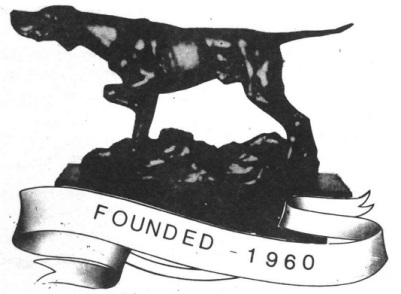 The Pointer Club Open ShowPoints Trophy Award Winners 2021These points are gained at the June and October Shows. There are two trophies, one for the individual dog or bitch gaining the most points at the two shows, and one for the breeder whose dogs gain the most points at both shows.  Points 5,3,2,1 are awarded for the first four places.Top Dog Awards							June		October	TotalNorbury, Ganney & Adams:Fisherbloom Hey Didle Didle at Norbury				10Wilkinson:Stocksfell Showdown						10Weaver:Dappleline Chance for Anniezu					 8Astbury:Jilony Bobby Ball at Dorbury					 8Wheldon & Earl:Caithpoint Kai							 7Blowers:Fowington Lar Ti Dar at Deadaway				 7Tregaskis:Moenfair Asteria Starshine					 7Top Breeder AwardHawkfield:								22Millpoint:						-		19Fisherbloom:								15Stocksfell:								12Tenshilling: Sharnphilly: Moenfair:				11Well done to the winners who have been calculated by publications editor Trish Eldridge.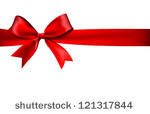 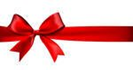 